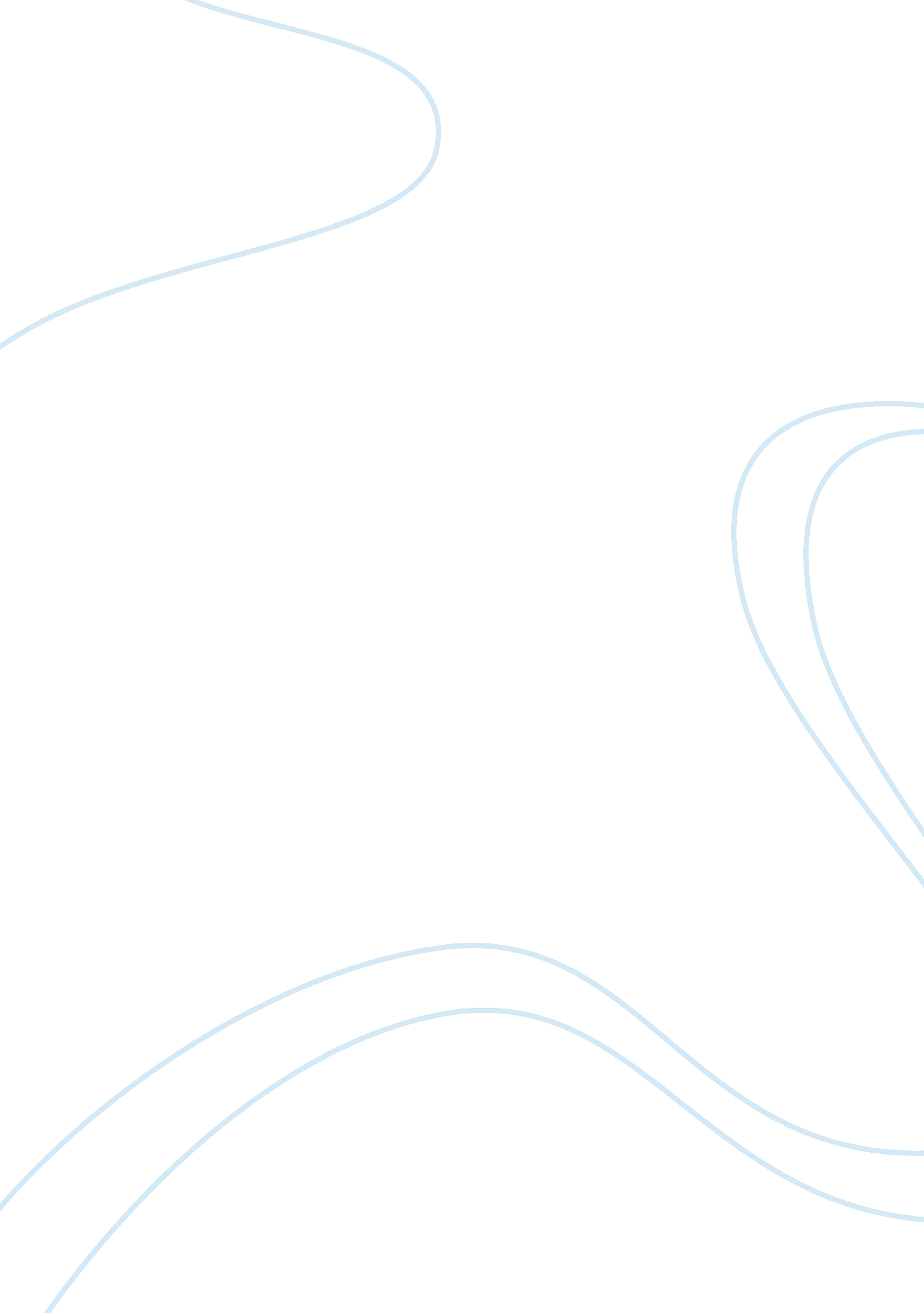 Chapter 10 homework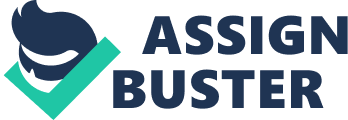 •Question 1 10 out of 10 points Which of the following statements about purchasing enterprise system packages is false? Answer Selected Answer: ERP systems typically involve a lot of custom interfaces to legacy systems. •Question 2 10 out of 10 points Which criterion should a firm consider when evaluating candidate software packages? Answer Selected Answer: all of the above •Question 3 10 out of 10 points Which of the following is a factor that can affect the success of the installation plan for a purchased package? Answer Selected Answer: ll of the above •Question 4 10 out of 10 points Successful implementation of a purchased software package typically depends upon: Answer Selected Answer: how well the Definition phase was conducted. •Question 5 10 out of 10 points A primary advantage of purchasing an existing software package rather than developing a custom application is: Answer Selected Answer: IS people resources can be dedicated to projects for systems that can't be purchased. •Question 6 10 out of 10 points Being a Beta site usually means that the company: Answer Selected Answer: lays a significant role in user acceptance testing for the vendor. •Question 7 10 out of 10 points With a cost-reimbursement type of contract, the greatest risk is assumed by: Answer Selected Answer: the purchasing company. •Question 8 10 out of 10 points Open source software is well-suited for very specialized applications and business processes. Answer Selected Answer: False •Question 9 10 out of 10 points In addition to evaluating the vendors' responses from the formal RFP process, what other type of data collection for a leading candidate package is recommended? Answer Selected Answer: both A and B •Question 10 10 out of 10 points An RFP should be sent to as many vendors as possible. Answer Selected Answer: False •Question 11 10 out of 10 points Which of the following statements about choosing alternative packages is false? Answer Selected Answer: If modifications are made to a package, it will not impact what modifications may need to be made when the vendor releases an upgraded version of the package. •Question 12 10 out of 10 points Which of the following activities is not part of the installation step of the SDLC for a purchased package? Answer Selected Answer: acceptance testing •Question 13 10 out of 10 points When there are discrepancies between a package's capabilities and a company's needs, the only way to deal with the discrepancies is by modifying the package. Answer Selected Answer: False •Question 14 10 out of 10 points A change management program as part of an IT project is used to: Answer Selected Answer: avoid resistance by business users to a new system being implemented. Question 15 10 out of 10 points With a fixed-price contract, the greatest risk is typically assumed by: Answer Selected Answer: the vendor. •Question 16 10 out of 10 points If extensive changes in business processes and procedures are needed to effectively implement the purchased software, business managers are typically asked to take the role of: Answer Selected Answer: project manager. •Question 17 10 out of 10 points Which of the following statements about having a vendor perform package maintenance is false? Answer Selected Answer: Vendors continue to support all prior versions of a package. •Question 18 10 out of 10 points Which of the following is not a critical success factor for ERP project success? Answer Selected Answer: The ERP system should be customized to match current business processes. •Question 19 10 out of 10 points When considering the purchase of a major software application, managers need to also consider the following potential downside: Answer Selected Answer: The package seldom totally fits the company's needs. •Question 20 10 out of 10 points A contract with a vendor usually does not include: Answer Selected Answer: feasibility analysis. •Question 21 10 out of 10 points When comparing a traditional SDLC and a purchasing life cycle methodology, which step is found in a modified SDLC approach but not in a traditional SDLC? Answer Selected Answer: establish evaluation criteria •Question 22 10 out of 10 points Which is not a potential disadvantage of purchasing packaged systems? Answer Selected Answer: costs more than if custom developed (in-house or contractor) •Question 23 10 out of 10 points The requirements definition for a purchased system is ________ detailed than the requirements used to build a prototype, and ________ detailed than the requirements needed to design a custom system. Answer Selected Answer: more, less •Question 24 10 out of 10 points Which is not an advantage of open source software? Answer Selected Answer: Complete documentation for the software is freely available. •Question 25 10 out of 10 points Employee training is part of the _________________________________ step of the SDLC. Answer Selected Answer: installation 